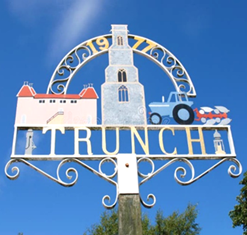 TRUNCH PARISH COUNCILFreedom of Information Model Publication SchemeApproved and adopted by Trunch Parish Council Date of next review: March 2026Information available from Trunch Parish Council under their publication schemeHard copies of documents are available from the Clerk and will be charged in accordance with the Schedule on Page 7.  Contact details of the ClerkTracy Neave Parish Clerk and Responsible Finance OfficerTel: 07402959854Email: clerk@trunchparishcouncil.co.ukSchedule of chargesThis describes how the charges have been arrived at and should be published as part of the guide.  (Below is an example of possible charges).Information to be publishedHow the information can be obtainedCostClass1 - Who we are and what we do(Organisational information, structures, locations and contacts)This will be current information onlyFrom the Council’s websiteDisplayed on noticeboardsAs a hard copy from the Clerk, or electronically attached to an email from the ClerkSee costs on Page 7 for hard copies of documents in Class 1Who’s who on the Council and its CommitteesFrom the Council’s website Displayed on noticeboardsAs a hard copy from the Clerk, or electronically attached to an e mail from the Clerkas aboveContact details for Parish Clerk and Councillors (named contacts where possible with telephone number and email address, if used)                                                        From the Council’s website Displayed on noticeboardsClerk’s contact details are on Page 7.  Clerk and Councillors’ details hard copy, as an attachment to an email from the Clerkas aboveLocation of main Council office and accessibility detailsOffice is in Clerk’s home.  Meetings at the Village Hall, meetings open to public. Limited parking adjacent to the HallStaffing structureClerk is sole employeeClass 2 – What we spend and how we spend it(Financial information relating to projected and actual income and expenditure, procurement, contracts and financial audit)Current and previous financial year as a minimumFrom the Council’s website or as ahard copy from the ClerkSee costs on Page 7 for hard copies of documents in Class 2Annual Return (Pages 2, 3 and 5) Reasons for Variations = / - 15% Payments over £100 [if a council with turnover £25,000 or under] or payments over £500 [if a council with turnover £200,000 or over]As aboveAs aboveAs aboveFinalised budgetAs abovePreceptFrom the Council’s website or as ahard copy from the ClerkBorrowing Approval letterN/AFinancial Regulations and Standing OrdersFrom the Council’s website or as ahard copy from the ClerkGrants given and receivedGrant Award Policy  From the Council’s website or as ahard copy from the ClerkList of current contracts awarded and value of contractStreet Lights MaintenanceHard copy from the ClerkCouncillors’ allowances and expensesCurrently N/AClass 3 – What our priorities are and how we are doing(Strategies and plans, performance indicators, audits, inspections and reviews)See costs on Page 7 for hard copies of documents in Class 3Action Plan/s[if any]From the Council’s website or as ahard copy from the ClerkChairman’s Annual Report to Parish Meeting (current year only)From the Council’s website or as ahard copy from the Clerk Minute relating to General Power of Competence adoptionCurrently not used Class 4 – How we make decisions(Decision making processes and records of decisions)Current and previous council year as a minimumSee costs on Page 7 for hard copies of documents in Class 4Timetable of meetings (Council, any committee/sub-committee meetings and parish meetings)From the Council’s website or as ahard copy from the ClerkParish noticeboard/sAgendas of meetings (as above)From the Council’s website or as ahard copy from the ClerkMinutes of meetings (as above) – NB this will exclude information that is properly regarded as private to the meetingFrom the Council’s website or as ahard copy from the ClerkParish Notice BoardReports presented to council meetings - note this will exclude information that is properly regarded as private to the meetingCurrently N/AResponses to planning applications Responses to consultation papersSee Minutes From the Council’s websiteNoticeboards, email or hard copy from the ClerkClass 5 – Our policies and procedures(Current written protocols, policies and procedures for delivering services and responsibilities)Current information onlySee costs on Page 7 for hard copies of documents in Class 5Policies – Planning Policy (how the Council deals with planning applications at parish council level), Code of Conduct and Dispensation Policy, Risk Management PolicyFrom the Council’s website or as ahard copy from the ClerkPolicies and procedures for the provision of services and about the employment of staff:Equality and diversity policyLone Workers Policy Training and Development PolicyPolicies and procedures for handling requests for informationFreedom of Information Publication SchemeFrom the Council’s website or as ahard copy from the ClerkComplaints procedures (including those covering requests for information and operating the publication scheme)From the Council’s website or as ahard copy from the Clerk Class 6 – Lists and RegistersCurrently maintained lists and registers onlySee costs on Page 7 for hard copies of documents in Class 6Any publicly available register or list (if any are held this should be publicised; in most circumstances existing access provisions will suffice)N/AAssets Register From the Council’s website or as ahard copy from the ClerkRegister of members’/councillors’ interestsAvailable from [name] District Council websiteRegister of gifts and hospitalityApply to ClerkClass 7 – The services we offerInformation about the services the Council offers, including leaflets, guidance and newsletters produced for the public and businessesCurrent information onlyFrom the Council’s website or as ahard copy from the ClerkSee costs on Page 7 for hard copies of documents in Class 7AllotmentsTenancy document available from the Clerk as a hard copyAdditional Information[This will provide Councils with the opportunity to publish information that is not itemised in the lists above]Type of chargeDescriptionBasis of chargeDisbursement costPhotocopying @ 20p per single-sided sheet (black & white)Actual cost based on computer printing Photocopying @ £1.00p per single-sided sheet (colour)Actual cost based on computer printingPostageActual cost of Royal Mail standard 2nd class.  Recorded delivery if requested at standard price